09.06.2020r. ( wtorek)Krąg tematyczny:  Coś się skrada, coś szeleści dżungla sto tajemnic mieści.Temat dnia:  „Rozmowy zwierząt. Małpie figle.”Dzięki zajęciom wasze dziecko dziś:  rozwija twórczą ekspresję ruchową, grupuje zwierzęta wedługwskazanego kryterium, odtwarza wzory na kratkowanym polu– rozwija sprawność ruchową, rozwiązuje zagadki, naśladuje dzikie zwierzęta podczas wykonywania ćwiczeń gimnastycznychBędą nam potrzebne:  kostka do gry, kartki z numerami od 1do 6, obrazki: tygrys, krokodyl, słoń, gibon, komar, pająk ptasznik  kredki, kartki, szarfy, skakanki Zaczynamy od gimnastyki  https://www.youtube.com/watch?v=Rerv4Ppfq7U utrwalenie piosenki, swobodny taniec przy piosencehttps://www.youtube.com/watch?v=xm93WFJ7bNshttps://www.youtube.com/watch?v=DfMVUrgoHekMiłej zabawy!„Zoo” – zabawa ruchowa, doskonalenie koordynacji słuchowo-ruchowej.  Przed rozpoczęciem zabawy przypominamy , jakie zwierzęta można spotkać w dżungli. Następnie zadaniem dzieckajest przedstawienie wskazanych zwierząt ruchem, gestem, ułożeniem ciała Przykłady:– żyrafa – dziecko stojące w środku staje na palcach,– małpa – troje dzieci drapie się jedną ręką po głowie, a drugą po brzuchu;– słoń – dziecko stojące pośrodku układa rękę tak, aby przypominała uniesioną trąbę słonia, „Małe i duże” – zabawa dydaktyczna. Pokazujemy dzieciom ilustracje przedstawiające duże i małezwierzęta, które mieszkają w dżungli, i zasłania je sześcioma kartkami ponumerowanymi od 1 do 6 Numeryodpowiadają liczbie oczek na ściankach kostki do gry Przebieg zabawy: najpierw dzieci ustalają, które zwierzę chciałyby zobaczyć na odkrytej przez siebie ilustracji. Następnie  rzucamy  kostką i przeliczamy oczka.  Odczepiamy zasłonę z numerem odpowiadającym liczbie oczek podanej przez dziecko.  Dzieci przyglądają się ilustracji i stwierdzają, jakie zwierzę przedstawia i czy jest to zwierzę wcześniej przez nie wybrane. Jeśli odpowiedź jest negatywna, próbujemy jeszcze raz!  Dzieci rzucają kostką i odsłaniają poszczególne ilustracje dopóty, dopóki nie trafią na zwierzę, które na początku wybrały.Po odsłonięciu wszystkich ilustracji dzieci dzielą przedstawione na nich zwierzęta na dwie grupy: duże i małe Przeliczają je, porównują ich liczbę, a następnie próbują odpowiedzieć na pytanie: Czy małe zwierzęta są mniej groźne od dużych?.  Słuchamy wypowiedzi dzieci i wyjaśniamy wątpliwości.gibon, komar,  słoń, tygrys, pająk ptasznik, krokodyl, Scenagkfgyh z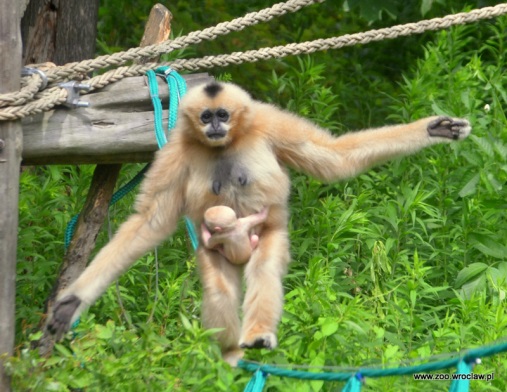 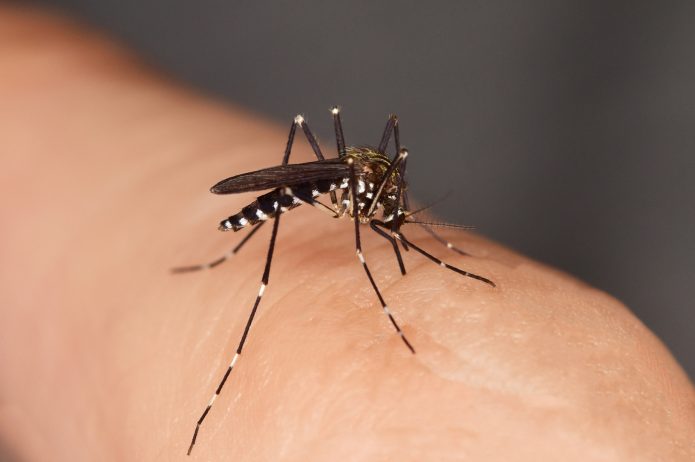 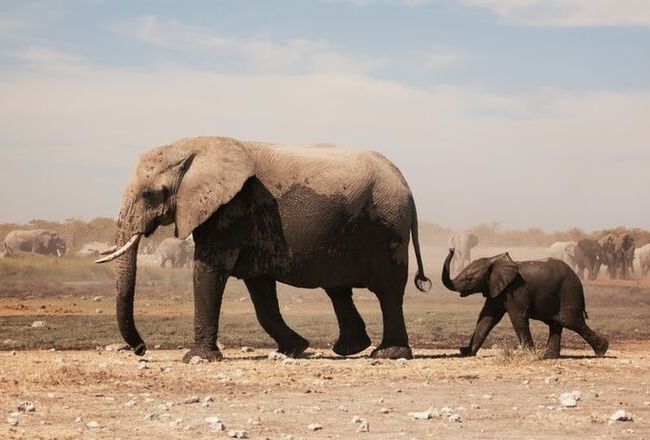 ajęć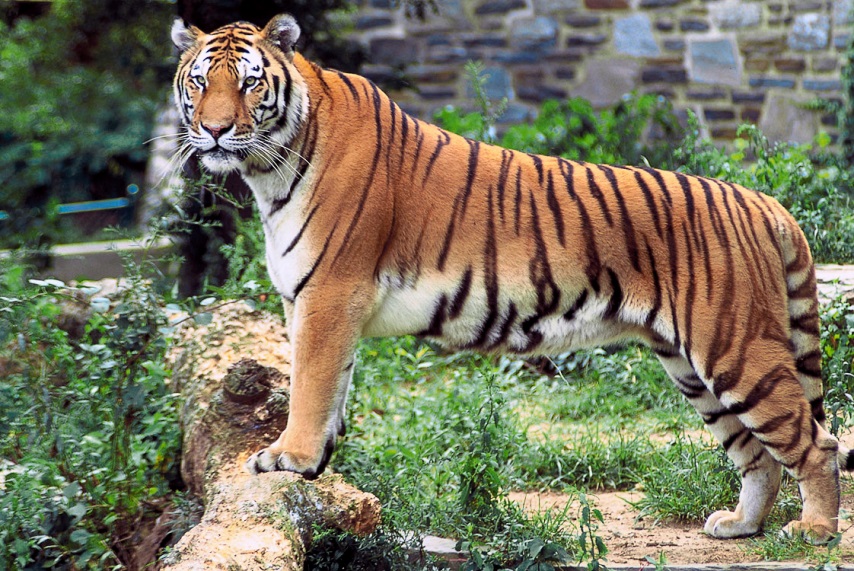 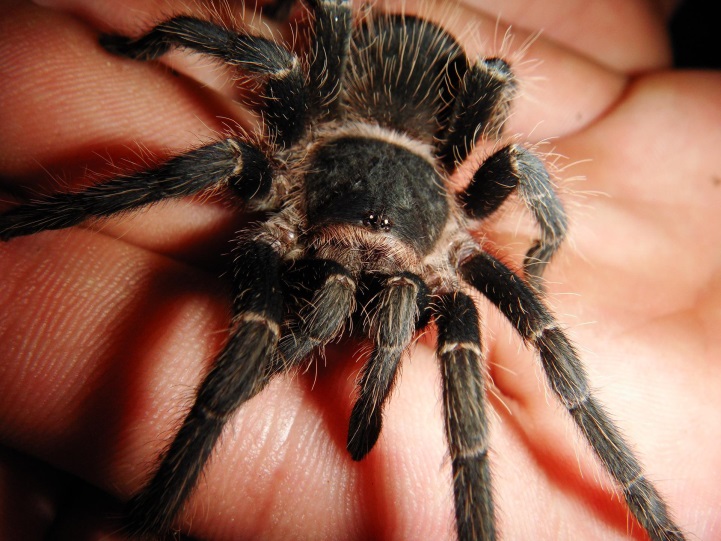 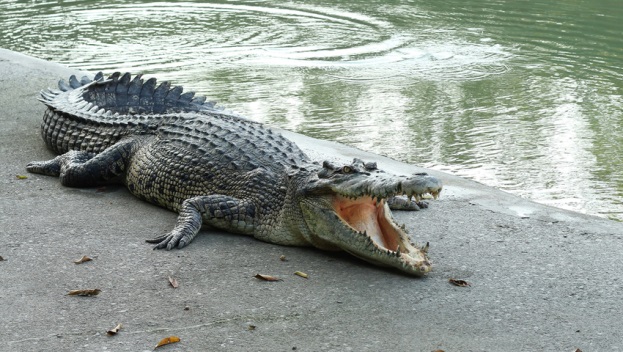 „Popatrz i narysuj” – rysowanie kształtów według wzoru (karta pracy).  Dzieci uważnie oglądają kształty narysowane na kratkowanym polu, a następnie rysują identyczne kształty, kolorując odpowiednie pola. 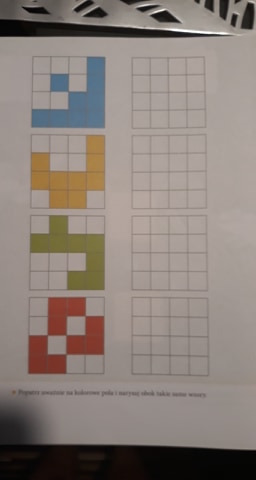 „Zabawy z obręczami” – ćwiczenia gimnastyczne1 Zabawa orientacyjno-porządkowa – „Ucieczka przed tygrysem” Dzieci biegają wokół rozłożonych na podłodze obręczy jak antylopy, przeskakują z nogi na nogę, robią duże kroki Na klaśnięcie rodzica, które oznacza zbliżanie się niebezpieczeństwa, wszystkie „antylopy” chronią się w swoich kryjówkach – wskakujądo obręczy. Po ponownym klaśnięciu wychodzą z obręczy i znów biegają. Przed kolejnym klaśnięciemnauczyciel może zabrać jedną obręcz. Dziecko, które tym razem nie zdąży znaleźć bezpiecznego miejsca,odpada z gry.2 Ćwiczenie dużych grup mięśniowych. Dziecko stoi i trzyma przed sobą obręcz na wysokości kolan Najpierw wchodzi do środka obręczy, a potem wychodzi z niej, przemieszczając się cały czas do przodu Ćwiczenie powtarza kilkakrotnie3 Ćwiczenie tułowia – „Proca” Dziecko siedzi po turecku na podłodze. Trzyma obręcz tak, jakby to byłaproca: jedną ręką trzyma obręcz z przodu, a drugą z tyłu i stara się ciągnąć obręcz tak, jak naciąga się procęPo krótkim napięciu mięśni następuje rozluźnienie i zamiana rąk – ręka, która trzymała obręcz z przodu,teraz naciąga procę.4 Ćwiczenie uspokajające Dzieci maszerują wkoło , trzymając obręcz. Obręcz można trzymaćtylko jedną wyprostowaną dłonią. Palce są wyprostowane, nie zaciskają się na obręczy. Miłej zabawy 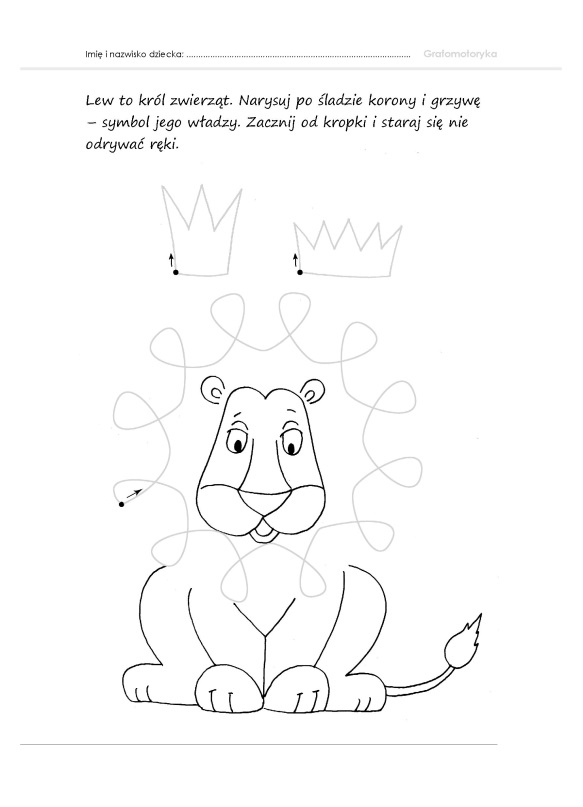 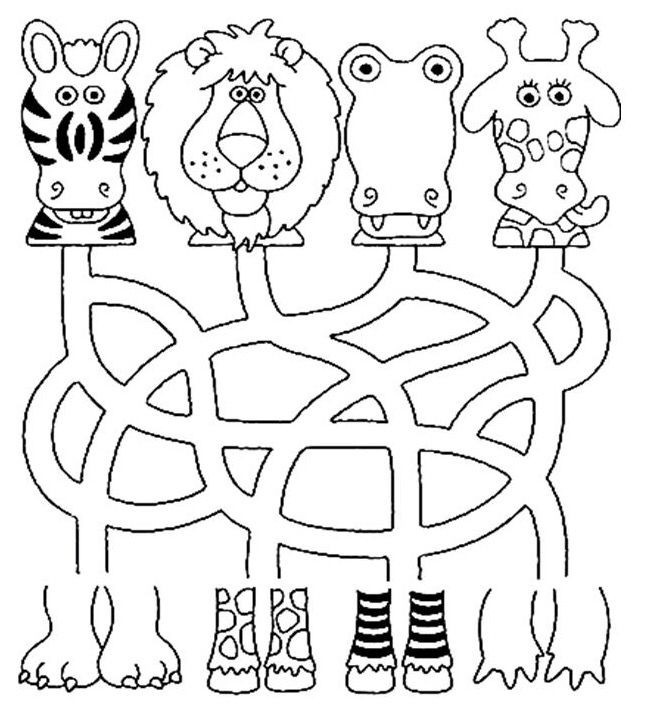 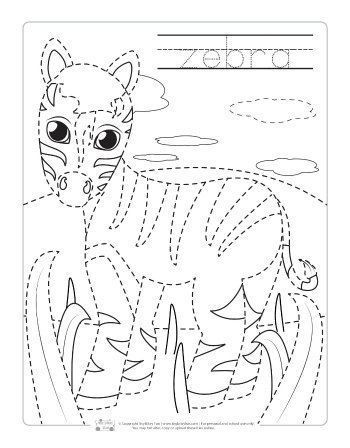 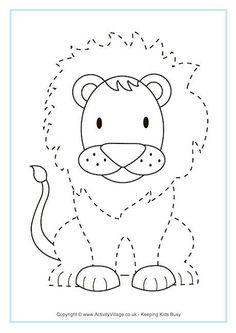 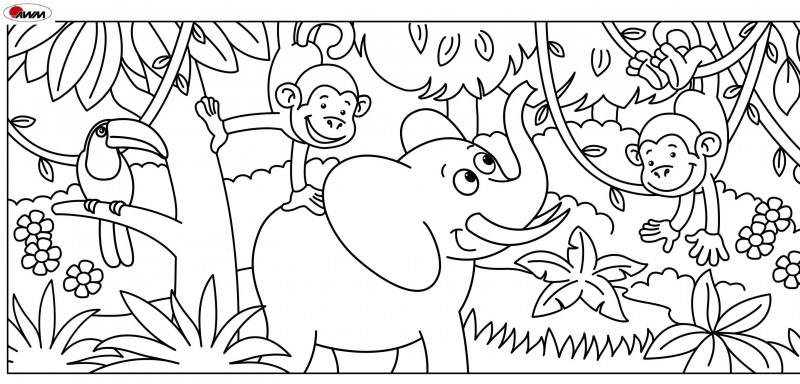 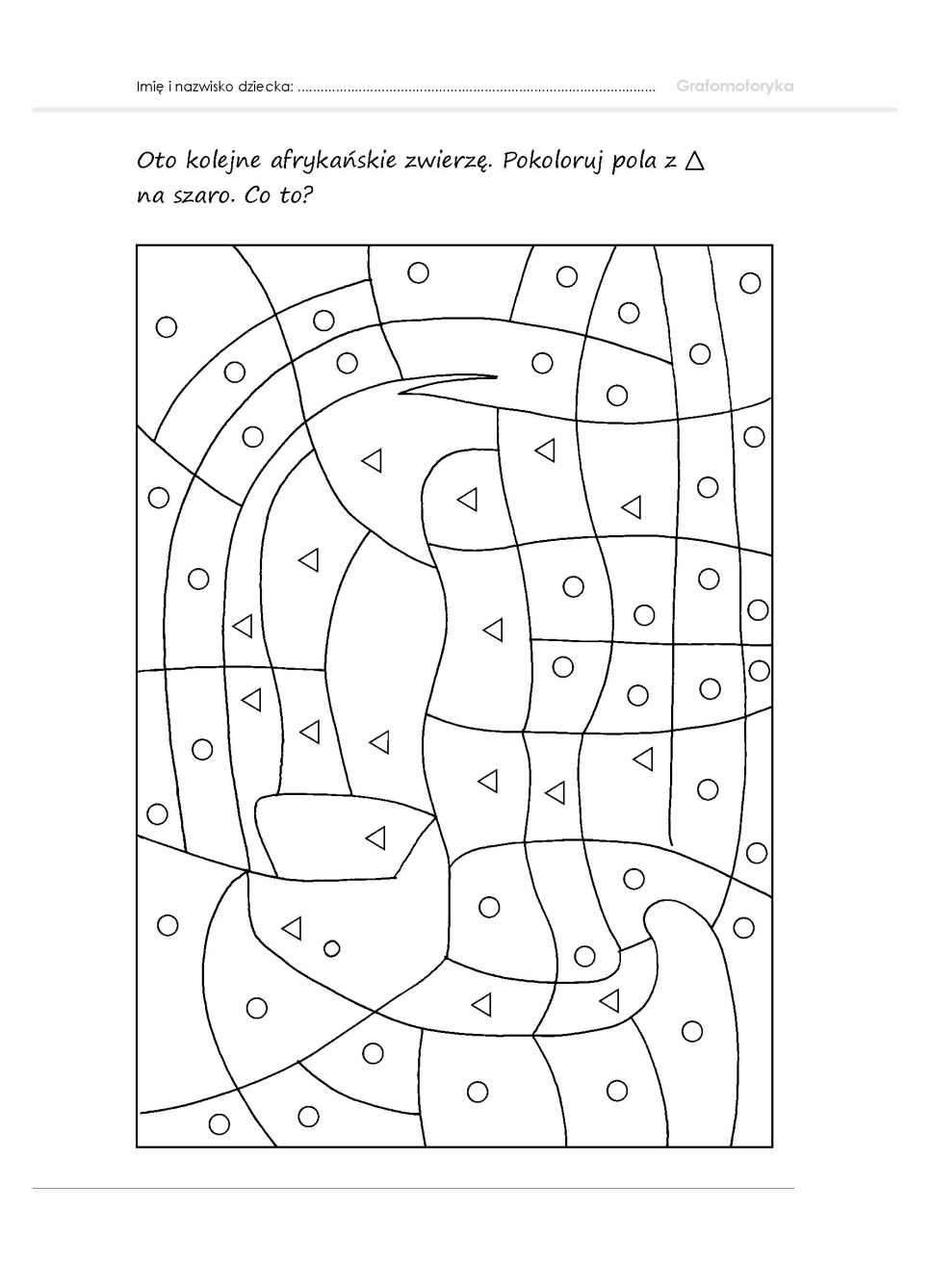   Miłego dnia!